Тема: Просвещение, литература и театр.Прочтите параграф 25 с.183 и сделайте по выбору (одно из предложенного)Конспект параграфа (выписать главные мысли в таблицу2) Составление и заполнение таблицы (столбцы придумать самостоятельно)3) Сжатие текста ( номер пункта и изложение материала в 2-3 предложениях)Тема: Искусство 17 века Прочесть параграф 26 с.190Опишите памятник архитектуры. В каком городе он расположен?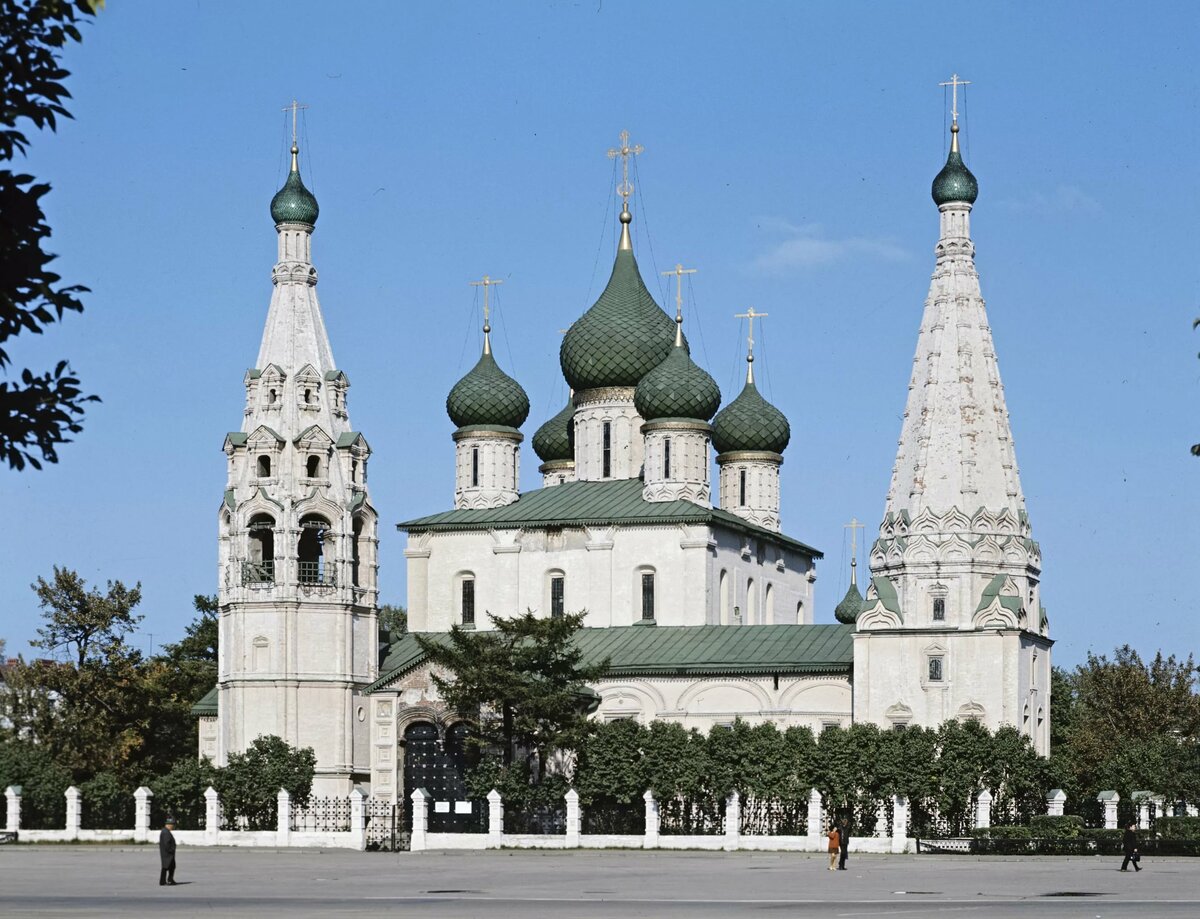 Опишите произведение изобразительного искусстваКак называется такое изображение?Чем оно похоже и чем отличается от иконы?Кто автор этого шеедевра?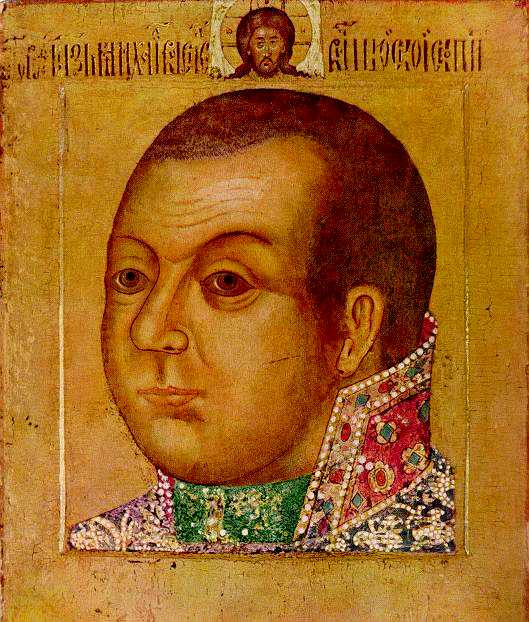 Заголовок пунктаГлавная мысль